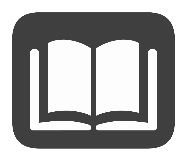 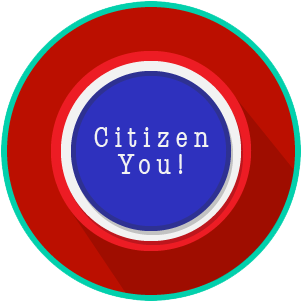 Reading: Consequences of Disconnected CitizensBenchmark Clarification 6: Students will identify the consequences or predict the outcome on society of citizens who do not fulfill their citizenship responsibilities.Reading TaskResponseWhat ideas are presented in the reading?What is the central idea of the reading?Select two words or phrases that support the central idea.How might this reading connect to your own experience or something you have seen, read, or learned before?Describe what you think could happen if citizens stop fulfilling their responsibilities. If citizens stop fulfilling their responsibilities, I think that: